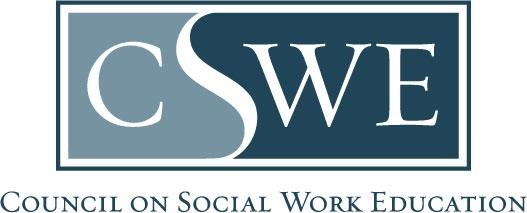 Commission on Accreditation (COA) Department of Social Work Accreditation (DOSWA) Baccalaureate and Master’s Social Work Program Accreditation2022 EPASForm AS 4.4.1 | Budget Form[Delete this help text before submission: Delete the directions before submission.]DirectionsPurposeComplete this form to identify the program’s financial resources per Accreditation Standard 4.4.1.A copy of this form is embedded in the required Volume 1 templates for Benchmark 1, Benchmark 2, and Reaffirmation / Initial Accreditation Self-study. Formatting & SubmissionSubmit this form within your accreditation documents, which may be submitted as a Microsoft Word document or searchable PDF, per policy 1.2.11. Document Submission Policy in the EPAS Handbook.Accreditation documents must be a single document and may not include separate attachments nor appendices.Scanned documents will not be accepted.Email completed accreditation documents to the program’s assigned Accreditation Specialist by the due date.Timeframe for Review & ResponseAccreditation documents are reviewed and processed at the assigned COA meeting. Programs and their institution’s president / chancellor will receive a decision letter 30-days after the conclusion of the COA meeting. Program Level:(check one only) Baccalaureate Master’sProgram BudgetProgram Budget ExpensesPrevious Year:20YY-20YYCurrent Year:20YY-20YYNext Year:20YY-20YYFull-time Faculty Salaries$$$Administrator Salaries$$$Part-time Faculty Salaries$$$Staff Salaries$$$Fringe Benefits(for all faculty, administrators, & staff)$$$Student Financial Aid$$$Technological Resources$$$Supplies & Ancillary Services$$$Travel(for all faculty, administrators, staff, & students)$$$Other, please specify$$$Total:$$$